Prípad SD-IAP č. 490 – referuje prim. MUDr. P. Bohuš (Cytolab, s.r.o., Košice)40-ročná gynekologická pacientka s klinickou diagnózou 1.       Stena retroperitoneálnej cysty2.       Myomatózny uzol.Makroskopicky išlo o 1.       Materiál blanitého charakteru veľkosti do cca 7 cm, so sivastou hladkou výstelkou a stenou miestami mierne zhrubnutou2.       Natrhnutý uzlovitý materiál veľkosti cca 3x8 x 2,5 x 2,1 cm, zväčša hladkého povrchu, na reze sivohnedej farby, solídny, tuhší.Preparáty na seminár sú z druhého materiálu – “myomatózneho uzla”. 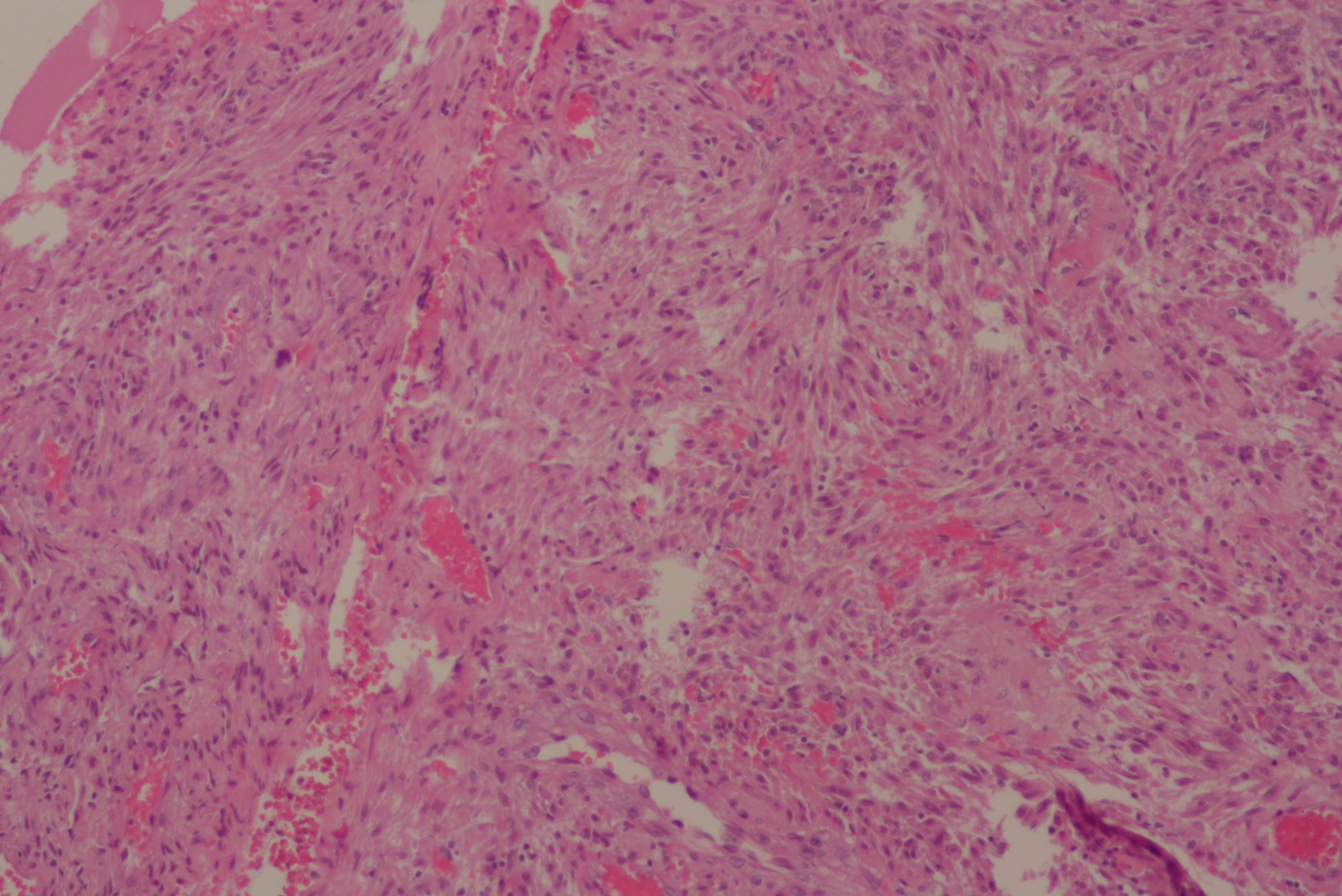 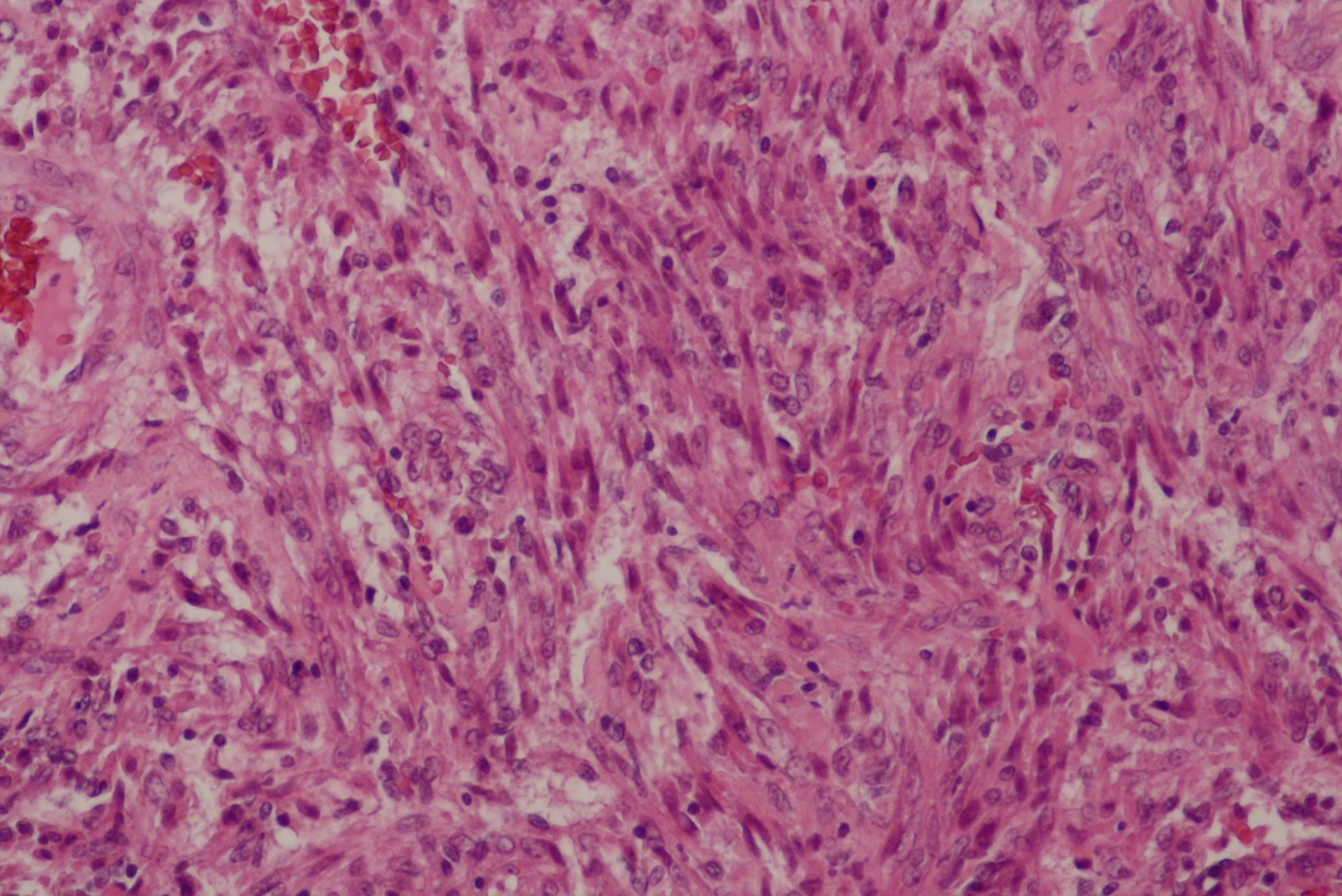 